T.CDİNAR KAYMAKAMLIĞIŞEHİT PİYADE UZMAN ÇAVUŞ SELÇUK GÜRDAL ORTAOKULU MÜDÜRLÜĞÜ2019-2023 STRATEJİK PLANI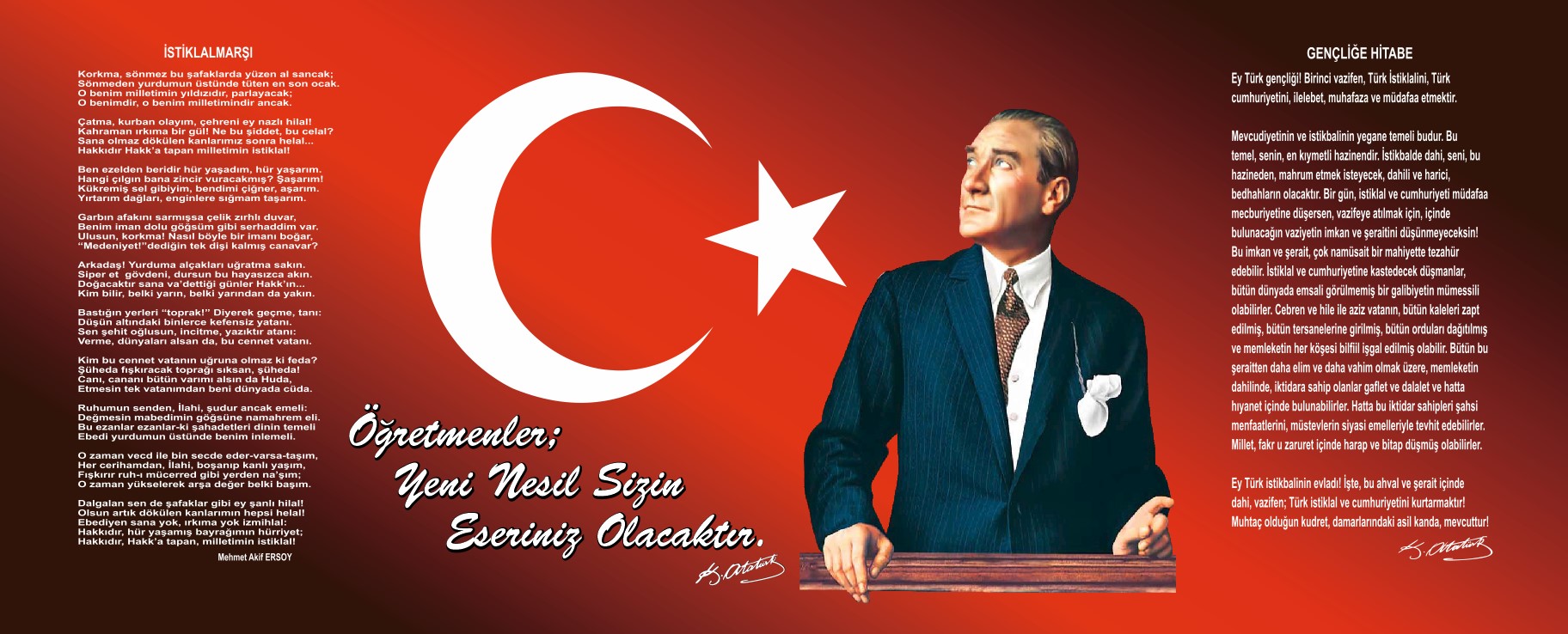 SUNUŞDünyada ve ülkemizde çağdaş eğitimin yansıması olan stratejik planın önemi gittikçe artmaktadır. Bu sebepten dolayı üzerimize düşen en önemli vazifeyi ifa edebilmek için ekip olarak hareket etmenin önem ve bilincindeyiz. Bu yüzden tüm görev ve sorumluluklarımızın gereği olarak taşın altına elimizi sokmaya gönülden yönelmiş bulunuyoruz. Ancak, yeni eğitim sistemimiz, yeni yaklaşım ve yöntemlerle, çağımızda büyük bir dönüşüm yaşamaktadır. Küresel dünyamızda, gerekse Türkiye’ de ortaya çıkan yeni türden ihtiyaçlara cevap verebilecek bir eğitim-öğretim ortamı hazırlamak eğitim sürecini paylaşan tüm okul toplumunun asli ve vazgeçilmez görevi haline gelmiştir. Bizler, Şehit Piyade Uzman Çavuş Selçuk Gürdal Ortaokulu’nun yönetici, öğretmen, öğrencileri ve velileri olarak bu değişim sürecinde yapmamız gereken görevleri, yerine getirmeyi toplumumuzun yarınları için bir fırsat ve topluma karşı bir borç olarak algılamaktayız. Bu borcun ödeme yeri de, eğitim-öğretim hizmetlerini yürütmek için kurumsallaşmış olan okul ortamıdır. Okulu çağın gereklerine uygun olarak eğitim-öğretime hazırlamak, okulda Milli Eğitimin amaçlarına uygun olarak bir öğrenme ve eğitim ortamı yaratmak, bu ortamı tüm paydaşlar için cazip hale getirmek görevlerimiz arasındadır. Şehit Piyade Uzman Çavuş Selçuk Gürdal Ortaokulu Stratejik planı (2019-2023)’ da belirtilen amaç ve hedeflere ulaşmamızı okulumuzun gelişme ve kurumsallaşma süreçlerine önemli katkılar sağlayacağına inanmaktayız. Ayrıca okulumuzun çağdaş eğitim düzeyine ve standartlarına ulaşması için tüm gerekli çabaları ifa etmek için kolları sıvamış bulunmaktayız. Netice olarak planın hazırlanmasında emeği geçen Stratejik Plan Koordinasyon ekibine, Öğretmen, Öğrencilerimize teşekkürü bir borç bilirim.MEHMET ÖZTÜRKOKUL MÜDÜRÜİçindekilerSunuş	3İçindekiler	4BÖLÜM I: GİRİŞ ve PLAN HAZIRLIK SÜRECİ	5BÖLÜM II: DURUM ANALİZİ	6Okulun Kısa Tanıtımı *	6Okulun Mevcut Durumu: Temel İstatistikler	7PAYDAŞ ANALİZİ	12GZFT (Güçlü, Zayıf, Fırsat, Tehdit) Analizi	14Gelişim ve Sorun Alanları	16BÖLÜM III: MİSYON, VİZYON VE TEMEL DEĞERLER	19MİSYONUMUZ *	19VİZYONUMUZ *	19TEMEL DEĞERLERİMİZ *	19BÖLÜM IV: AMAÇ, HEDEF VE EYLEMLER	21TEMA I: EĞİTİM VE ÖĞRETİME ERİŞİM	21TEMA II: EĞİTİM VE ÖĞRETİMDE KALİTENİN ARTIRILMASI	24TEMA III: KURUMSAL KAPASİTE	28V. BÖLÜM: MALİYETLENDİRME	32EKLER:	34BÖLÜM I: GİRİŞ ve PLAN HAZIRLIK SÜRECİ2019-2023 dönemi stratejik plan hazırlanması süreci Üst Kurul ve Stratejik Plan Ekibinin oluşturulmasıile başlamıştır. Ekip tarafından oluşturulan çalışma takvimi kapsamında ilk aşamada durum analizi çalışmaları yapılmış vedurum analizi aşamasında paydaşlarımızın plan sürecine aktif katılımını sağlamak üzere paydaş anketi, toplantı ve görüşmeler yapılmıştır.Durum analizinin ardından geleceğe yönelim bölümüne geçilerek okulumuzun amaç, hedef, gösterge ve eylemleri belirlenmiştir. Çalışmaları yürüten ekip ve kurul bilgileri altta verilmiştir.STRATEJİK PLAN ÜST KURULUBÖLÜM II:DURUM ANALİZİDurum analizi bölümünde okulumuzun mevcut durumu ortaya konularak neredeyiz sorusuna yanıt bulunmaya çalışılmıştır. Bu kapsamda okulumuzun kısa tanıtımı, okul künyesi ve temel istatistikleri, paydaş analizi ve görüşleri ile okulumuzun Güçlü Zayıf Fırsat ve Tehditlerinin (GZFT) ele alındığı analize yer verilmiştir.ŞPUÇ Selçuk Gürdal Ortaokulu Toplu Konut İdaresi tarafından yapılmış olup,  2007-2008 eğitim öğretim yılı II. Kanaat döneminde eğitim öğretime başlamıştır. 2018 – 2019 Eğitim Öğretim Yılında yeni binasına taşınan ŞPUÇ Selçuk Gürdal Ortaokulu 2018 yılında yapılan Sınavla Öğrenci Alacak Ortaöğretim Kurumlarına İlişkin Merkezî Sınav’da 18 öğrencisine fen lisesi kazandırma başarısı göstermiştir.Aynı misyonla eğitim – öğretime devam ederek her yıl ilçe birinciliği hedefine ulaşmayı amaç edinmiş okulumuz bütün  planlamasını ve çalışmalarını bu hedef doğrultusunda sürdürmektedir. Her yıl artan oranlarla, iti bir üst kuruma yerleştirme oranı yakalayan okulumuz bu yönüyle ilçemizde tercih edilir bir konuma yükselmiş ve bu yapısını koruyagelmiştir.Bununla birlikte sosyo-kültürel aktivite boyutu eksik bırakılmış bir öğrenim sürecinin “iyi insan” yetiştirme hedefini tam anlamıyla gerçekleştiremeyeceğinin de bilinciyle okul olarak akademik başarıyı sosyal ve kültürel faaliyetlerle de destekleyerek ve bu amaçla örneğin TÜBİTAK BİLİM FUARI düzenleyerek öğrencilerimizi hem bilime hem de kendini gerçekleştirmesini amaçladık. Bu faaliyetten çok olumlu dönütler almak bu tür faaliyetleri sürekli kılma konusunda bizi cesaretlendirdi. Bununla birlikte bahar çayı, mezuniyet gecesi gibi etkinliklerle de hem velilerimize hem öğrencilerimize okul hayatlarına dair iyi anılar biriktirme fırsatı sunmaya çalıştık. Tabi bu tür faaliyetlerle hem okul unsurların hem de veli, öğrenci ve okulumuzun diğer paydaşlarının okula bakışını olumlu yönde restore etmeye çalışıyoruz.Okulun Mevcut Durumu: Temel İstatistiklerOkul KünyesiOkulumuzun temel girdilerine ilişkin bilgiler altta yer alan okul künyesine ilişkin tabloda yer almaktadır.Temel Bilgiler Tablosu- Okul KünyesiÇalışan BilgileriOkulumuzun çalışanlarına ilişkin bilgiler altta yer alan tabloda belirtilmiştir.Çalışan Bilgileri TablosuOkulumuz Bina ve Alanları	Okulumuzun binası ile açık ve kapalı alanlarına ilişkin temel bilgiler altta yer almaktadır.Okul Yerleşkesine İlişkin Bilgiler Sınıf ve Öğrenci Bilgileri	Okulumuzda yer alan sınıfların öğrenci sayıları alttaki tabloda verilmiştir.*Sınıf sayısına göre istenildiği kadar satır eklenebilir.Donanım ve Teknolojik KaynaklarımızTeknolojik kaynaklar başta olmak üzere okulumuzda bulunan çalışır durumdaki donanım malzemesine ilişkin bilgiye alttaki tabloda yer verilmiştir.Teknolojik Kaynaklar TablosuGelir ve Gider BilgisiOkulumuzun genel bütçe ödenekleri, okul aile birliği gelirleri ve diğer katkılarda dâhil olmak üzere gelir ve giderlerine ilişkin son iki yıl gerçekleşme bilgileri alttaki tabloda verilmiştir.PAYDAŞ ANALİZİKurumumuzun temel paydaşları öğrenci, veli ve öğretmen olmakla birlikte eğitimin dışsal etkisi nedeniyle okul çevresinde etkileşim içinde olunan geniş bir paydaş kitlesi bulunmaktadır. Paydaşlarımızın görüşleri anket, toplantı, dilek ve istek kutuları, elektronik ortamda iletilen önerilerde dâhil olmak üzere çeşitli yöntemlerle sürekli olarak alınmaktadır.Paydaş anketlerine ilişkin ortaya çıkan temel sonuçlara altta yer verilmiştir: Öğrenci Anketi Sonuçları:Öğretmen Anketi Sonuçları:Veli Anketi Sonuçları:GZFT (Güçlü, Zayıf, Fırsat, Tehdit) AnaliziOkulumuzun temel istatistiklerinde verilen okul künyesi, çalışan bilgileri, bina bilgileri, teknolojik kaynak bilgileri ve gelir gider bilgileri ile paydaş anketleri sonucunda ortaya çıkan sorun ve gelişime açık alanlar iç ve dış faktör olarak değerlendirilerek GZFT tablosunda belirtilmiştir. Dolayısıyla olguyu belirten istatistikler ile algıyı ölçen anketlerden çıkan sonuçlar tek bir analizde birleştirilmiştir.Kurumun güçlü ve zayıf yönleri donanım, malzeme, çalışan, iş yapma becerisi, kurumsal iletişim gibi çok çeşitli alanlarda kendisinden kaynaklı olan güçlülükleri ve zayıflıkları ifade etmektedir ve ayrımda temel olarak okul müdürü/müdürlüğü kapsamından bakılarak iç faktör ve dış faktör ayrımı yapılmıştır. İçsel FaktörlerGüçlü YönlerZayıf YönlerDışsal FaktörlerFırsatlarTehditlerGelişim ve Sorun AlanlarıGelişim ve sorun alanları analizi ile GZFT analizi sonucunda ortaya çıkan sonuçların planın geleceğe yönelim bölümü ile ilişkilendirilmesi ve buradan hareketle hedef, gösterge ve eylemlerin belirlenmesi sağlanmaktadır. Gelişim ve sorun alanları ayrımında eğitim ve öğretim faaliyetlerine ilişkin üç temel tema olan Eğitime Erişim, Eğitimde Kalite ve kurumsal Kapasite kullanılmıştır. Eğitime erişim, öğrencinin eğitim faaliyetine erişmesi ve tamamlamasına ilişkin süreçleri; Eğitimde kalite, öğrencinin akademik başarısı, sosyal ve bilişsel gelişimi ve istihdamı da dâhil olmak üzere eğitim ve öğretim sürecinin hayata hazırlama evresini; Kurumsal kapasite ise kurumsal yapı, kurum kültürü, donanım, bina gibi eğitim ve öğretim sürecine destek mahiyetinde olan kapasiteyi belirtmektedir.Gelişim ve sorun alanlarına ilişkin GZFT analizinden yola çıkılarak saptamalar yapılırken yukarıdaki tabloda yer alan ayrımda belirtilen temel sorun alanlarına dikkat edilmesi gerekmektedir.Gelişim ve Sorun AlanlarımızBÖLÜM III: MİSYON, VİZYON VE TEMEL DEĞERLEROkul Müdürlüğümüzün Misyon, vizyon, temel ilke ve değerlerinin oluşturulması kapsamında öğretmenlerimiz, öğrencilerimiz, velilerimiz, çalışanlarımız ve diğer paydaşlarımızdan alınan görüşler, sonucundastratejik plan hazırlama ekibi tarafından oluşturulan Misyon, Vizyon, Temel Değerler;Okulumuz üst kurulana sunulmuş ve üst kurul tarafından onaylanmıştır.MİSYONUMUZAFYONKARAHİSAR-DİNAR ŞEHİT PİYADE UZMAN ÇAVUŞ SELÇUK GÜRDAL ORTAOKULU OLARAK; TÜRK MİLLİ EĞİTİMİNİN GENEL AMAÇ VE TEMEL İLKELERİ DOĞRULTUSUNDA BÜTÜN ÖĞRENCİLERİMİZİ ; *1- Atatürk milliyetçiliğine bağlı , Türk milletinin milli, ahlaki, manevi ve kültürel değerlerini benimseyen, koruyan ve geliştiren, insan haklarına ve anayasanın temel ilkelerine dayanan , Türkiye Cumhuriyetine karşı görev ve sorumluluklarını bilen İYİ VATANDAŞ olarak yetiştirmek. *2- Beden, zihin , ahlak, ruh ve duygu bakımından dengeli ve sağlıklı ; hür ve bilimsel düşünebilen insan haklarına saygılı, topluma karşı sorumluluk duyan yapıcı, verimli ve ÜRETKEN İNSAN olarak yetiştirmek. 3- İlgi ve yetenekleri doğrultusunda bilgi, beceri ve davranışlarla donatarak ortaöğretime ve hayata hazırlamak, İYİ BİR MESLEK SAHİBİ olmaya yöneltmek.VİZYONUMUZBİZ İSTİYORUZ *1- Okulumuzda öğrenme temel ihtiyaç kabul edilsin. *2- Okul toplumu her öğrencimize öğrenme açısından her türlü fırsatın okulda tanındığını bilsin. *3- Okul toplumu her gün daha iyiye ulaşmak için sürekli gelişim anlayışıyla çalıştığımızı bilsin. *4- Okulumuzda okul toplumunun tüm bireyleri için uygun bir iletişim ortamının bulunduğunu ve bunun yaşatılacağını herkes bilsin. *5- Okulumuzda çok uygun bir eğitim öğretim ikliminin bulunduğunu bundan devamsız öğrencilerimizin de yararlanmasını istiyoruz. 6- Okulumuzda hazırlanan sosyal ve kültürel faaliyetlerle (okul gecesi,önemli gün ve haftalar,sportif faaliyetler..) okulumuzu; çevre, diğer okullar ile yöneticiler nazarında imajını daha da güzelleştirmek istiyoruz. 7- Merkezi Sınavla Öğrenci Alan Ortaöğretim Kurumları ve Parasız Yatılılık ve Bursluluk Sınavlarında başarımızı arttırmak ve çevrenin ilgi ve çekim merkezi olmak istiyoruz. 8- Sevgiye dayalı disiplin,ilgiye dayalı eğitim,hoşgörü ve diyaloga dayalı iletişimi hakim kılarak mutlu bir okul ortamı oluşturmak istiyoruz.TEMEL DEĞERLERİMİZBÖLÜM IV: AMAÇ, HEDEF VE EYLEMLERAçıklama: Amaç, hedef, gösterge ve eylem kurgusu amaç Sayfa 16-17 da yer alan Gelişim Alanlarına göre yapılacaktır.Altta erişim, kalite ve kapasite amaçlarına ilişkin örnek amaç, hedef ve göstergeler verilmiştir.Erişim başlığında eylemlere ilişkin örneğe yer verilmiştir.TEMA I: EĞİTİM VE ÖĞRETİME ERİŞİMEğitim ve öğretime erişim okullaşma ve okul terki, devam ve devamsızlık, okula uyum ve oryantasyon, özel eğitime ihtiyaç duyan bireylerin eğitime erişimi, yabancı öğrencilerin eğitime erişimi ve hayatboyu öğrenme kapsamında yürütülen faaliyetlerin ele alındığı temadır.AMAÇ 1.Kayıt bölgemizdeki ortaokul kademesindeki öğrencilerin okullaşma oranlarını artıran, uyum ve devamsızlık sorunlarını gideren etkin bir eğitim ve öğretime erişim süreci hâkim kılınacaktır. .Hedef 1.1.Kayıt bölgemizde yer alan ortaokul kademesindeki öğrencilerin okullaşma oranları artırılacak, uyum, devamsızlık ve tamamlama sorunları giderilecektir.Hedefe ilişkin Performans GöstergeleriEylemlerTEMA II: EĞİTİM VE ÖĞRETİMDE KALİTENİN ARTIRILMASIEğitim ve öğretimde kalitenin artırılması başlığı esas olarak eğitim ve öğretim faaliyetinin hayata hazırlama işlevinde yapılacak çalışmaları kapsamaktadır. Bu tema altında akademik başarı, sınav kaygıları, sınıfta kalma, ders başarıları ve kazanımları, disiplin sorunları, öğrencilerin bilimsel, sanatsal, kültürel ve sportif faaliyetleri ile istihdam ve meslek edindirmeye yönelik rehberlik ve diğer mesleki faaliyetler yer almaktadır. AMAÇ 2.Öğrencilerimizin bilişsel, duygusal ve fiziksel olarak çok boyutlu gelişimini önemseyen nitelikli eğitim yapısı oluşturulacaktır.Hedef 2.1 Öğrenme kazanımlarını takip eden ve başta veli, okul ve çocuğun yakın çevresi olmak üzere tüm paydaşları sürece dâhil eden bir yönetim anlayışı ile öğrencilerimizin akademik başarıları artırılacaktır.Hedefe ilişkin Performans GöstergeleriEylem MaddeleriHedef 2.2 Öğrencilerimizin bilimsel, kültürel, sanatsal, sportif ve toplum hizmeti alanlarında etkinliklere katılımı artırılacak ve izlenecektir.Hedefe ilişkin Performans GöstergeleriEylem MaddeleriTEMA III: KURUMSAL KAPASİTEAMAÇ 3.Okulumuzun beşeri, mali, fiziki ve teknolojik unsurları ile yönetim ve organizasyonu, eğitim ve öğretimin niteliğini ve eğitime erişimi yükseltecek biçimde geliştirilecektir.Hedef 3.1. Okulumuz personelinin mesleki yeterlilikleri ile iş doyumu ve motivasyonları artırılacaktır.(Öğretmenlerin meslekî gelişimi (hizmet içi eğitim, eğitim ve öğretim ile ilgili konferans ve çalıştay vb. etkinlikler, yüksek lisans ve doktora, profesyonel gelişim ağları, yabancı dil..), Öğretmenlik meslek etiği, Personele yönelik sosyal, sportif ve kültürel faaliyetler, İş doyumunu ve motivasyonu artırmaya yönelik faaliyetler, Haftalık ders programlarının etkililik ve verimlilik esasına göre oluşturulması, Personele bilgi ve becerilerine uygun görevler verilmesi, Öğretmenlere ait fiziksel mekânların geliştirilmesi, Temizlik, güvenlik ve sekretarya gibi alanlardaki destek personeli ihtiyacının giderilmesi… gibi konularda göstergeler)Hedefe ilişkin Performans GöstergeleriEylem MaddeleriHedef 3.2. Okulumuzun mali kaynakları, fiziki altyapıyı iyileştirecek şekilde güçlendirilecek ve görünürlük faaliyetleri gerçekleştirilecektir.(Okul ve çevresinin temizliği, Okul ve çevresinin güvenliği, Engelli erişimine uygunluk, Kütüphane ve laboratuvarlar, Tasarım ve beceri atölyeleri, Okul bahçesi, konferans salonu, spor salonu, toplantı odaları, atölyeler, öğretmenler odası, Teknolojik altyapı, Bütçe kullanımı (ortaöğretim kurumları için), Girişimcilik, Mali destek sağlanması, Pansiyon, Yemekhane, Bakım ve onarım, Donatım, Sosyal, sanatsal, sportif ve kültürel faaliyet alanlarının geliştirilmesi, Kaynak tasarrufu, Yeşil alanlar, İş sağlığı ve güvenliği gibi hususlarda göstergeler…)Hedefe ilişkin Performans GöstergeleriEylem MaddeleriV. BÖLÜM:MALİYETLENDİRME2019-2023 Stratejik Planı Faaliyet/Proje Maliyetlendirme TablosuVI. BÖLÜM:İZLEME VE DEĞERLENDİRMEOkulumuz Stratejik Planı izleme ve değerlendirme çalışmalarında 5 yıllık Stratejik Planın izlenmesi ve 1 yıllık gelişim planın izlenmesi olarak ikili bir ayrıma gidilecektir. Stratejik planın izlenmesinde 6 aylık dönemlerde izleme yapılacak denetim birimleri, il ve ilçe millî eğitim müdürlüğü ve Bakanlık denetim ve kontrollerine hazır halde tutulacaktır.Yıllık planın uygulanmasında yürütme ekipleri ve eylem sorumlularıyla aylık ilerleme toplantıları yapılacaktır. Toplantıda bir önceki ayda yapılanlar ve bir sonraki ayda yapılacaklar görüşülüp karara bağlanacaktır. EKLER:Öğretmen, öğrenci ve veli anket örnekleri klasör ekinde olup okullarınızda uygulanarak sonuçlarından paydaş analizi bölümü ve sorun alanlarının belirlenmesinde yararlanabilirsiniz.Üst Kurul BilgileriÜst Kurul BilgileriEkip BilgileriEkip BilgileriAdı SoyadıUnvanıAdı SoyadıUnvanıMEHMET ÖZTÜRKOKUL MÜDÜRÜ (BAŞKAN)SELAHATTİN YILMAZMÜDÜR YARDIMCISI (BAŞKAN)SELAHATTİN YILMAZMÜDÜR YARDIMCISI (ÜYE)BETÜL YEŞİLPINARÖĞRETMEN (ÜYE)GÜLAY BAŞKAYAÖĞRETMEN (ÜYE)NAZMİYE KORKMAZÖĞRETMEN(ÜYE)ŞEVKET BAĞIRKANOAB BAŞKANI (ÜYE)YELİZ GÖKSOYÖĞRETMEN(ÜYE)ALİ GÜNEŞDOĞAROAB KURUL ÜYESİ (ÜYE)ERSİN ACARÖĞRETMEN(ÜYE)HAYRETTİN ERTANOAB BAŞKAN YRD. (ÜYE)İli:AFYONKARAHİSARİli:AFYONKARAHİSARİli:AFYONKARAHİSARİli:AFYONKARAHİSARİlçesi:DİNARİlçesi:DİNARİlçesi:DİNARİlçesi:DİNARAdres:FATİH MAH. 8. TOKİ SK. NO: 12/1 FATİH MAH. 8. TOKİ SK. NO: 12/1 FATİH MAH. 8. TOKİ SK. NO: 12/1 Coğrafi Konum (link)Coğrafi Konum (link)https://bit.ly/2EPI327https://bit.ly/2EPI327Telefon Numarası: 0272 353 31 610272 353 31 610272 353 31 61Faks Numarası:Faks Numarası:e- Posta Adresi:707914@meb.k12.tr707914@meb.k12.tr707914@meb.k12.trWeb sayfası adresi:Web sayfası adresi:http://selcukgurdalortaokulu.meb.k12.tr/http://selcukgurdalortaokulu.meb.k12.tr/Kurum Kodu:707914707914707914Öğretim Şekli:Öğretim Şekli:Tam Gün (Tam Gün/İkili Eğitim)Tam Gün (Tam Gün/İkili Eğitim)Okulun Hizmete Giriş Tarihi :  2018Okulun Hizmete Giriş Tarihi :  2018Okulun Hizmete Giriş Tarihi :  2018Okulun Hizmete Giriş Tarihi :  2018Toplam Çalışan SayısıToplam Çalışan Sayısı3030Öğrenci Sayısı:Kız164164Öğretmen SayısıKadın1515Öğrenci Sayısı:Erkek134134Öğretmen SayısıErkek1010Öğrenci Sayısı:Toplam298298Öğretmen SayısıToplam2525Derslik Başına Düşen Öğrenci SayısıDerslik Başına Düşen Öğrenci SayısıDerslik Başına Düşen Öğrenci Sayısı: 25Şube Başına Düşen Öğrenci SayısıŞube Başına Düşen Öğrenci SayısıŞube Başına Düşen Öğrenci Sayısı: 25Öğretmen Başına Düşen Öğrenci SayısıÖğretmen Başına Düşen Öğrenci SayısıÖğretmen Başına Düşen Öğrenci Sayısı: 12Şube Başına 30’dan Fazla Öğrencisi Olan Şube SayısıŞube Başına 30’dan Fazla Öğrencisi Olan Şube SayısıŞube Başına 30’dan Fazla Öğrencisi Olan Şube Sayısı:1Öğrenci Başına Düşen Toplam Gider MiktarıÖğrenci Başına Düşen Toplam Gider MiktarıÖğrenci Başına Düşen Toplam Gider Miktarı200Öğretmenlerin Kurumdaki Ortalama Görev SüresiÖğretmenlerin Kurumdaki Ortalama Görev SüresiÖğretmenlerin Kurumdaki Ortalama Görev Süresi6Unvan*ErkekKadınToplamOkul Müdürü ve Müdür Yardımcısı202Sınıf Öğretmeni000Branş Öğretmeni81422Rehber Öğretmen011İdari Personel000Yardımcı Personel123Güvenlik Personeli101Toplam Çalışan Sayıları131730Okul BölümleriOkul BölümleriÖzel AlanlarVarYokOkul Kat Sayısı4Çok Amaçlı SalonxDerslik Sayısı16Çok Amaçlı SahaxDerslik Alanları (m2)KütüphanexKullanılan Derslik Sayısı12Fen LaboratuvarıxŞube Sayısı12Bilgisayar Laboratuvarıxİdari Odaların Alanı (m2)14İş AtölyesixÖğretmenler Odası (m2)40Beceri AtölyesixOkul Oturum Alanı (m2)2000PansiyonxOkul Bahçesi (Açık Alan)(m2)20.104Okul Kapalı Alan (m2)Sanatsal, bilimsel ve sportif amaçlı toplam alan (m2)80Kantin (m2)50Tuvalet Sayısı20Diğer (………….)SINIFIKızErkekToplamSINIFIKızErkekToplam5/A1114257/C1312255/B1413278/A614206/A148228/B226286/B1112238/C1516316/C148228/D1211237/A1413277/B18725Akıllı Tahta Sayısı17TV Sayısı1Masaüstü Bilgisayar Sayısı4Yazıcı Sayısı4Taşınabilir Bilgisayar Sayısı1Fotokopi Makinası Sayısı1Projeksiyon Sayısı1İnternet Bağlantı Hızı8 MBİT / SYıllarGelir MiktarıGider Miktarı2018201965893500SNo                                    M A D D E L E RKATILMA DERECESİKATILMA DERECESİKATILMA DERECESİKATILMA DERECESİKATILMA DERECESİSNo                                    M A D D E L E RKesinlikle KatılıyorumKatılıyorumKararsızımKısmen KatılıyorumKatılmıyorum1Öğretmenlerimle ihtiyaç duyduğumda rahatlıkla görüşebilirim.290532Okul müdürü ile ihtiyaç duyduğumda rahatlıkla konuşabiliyorum.2801123Okulun rehberlik servisinden yeterince yararlanabiliyorum.2831234Okula ilettiğimiz öneri ve isteklerimiz dikkate alınır.27512115Okulda kendimi güvende hissediyorum.2602496Okulda öğrencilerle ilgili alınan kararlarda bizlerin görüşleri alınır.20082137Öğretmenler yeniliğe açık olarak derslerin işlenişinde çeşitli yöntemler kullanmaktadır.2801808Derslerde konuya göre uygun araç gereçler kullanılmaktadır.2009089Teneffüslerde ihtiyaçlarımı giderebiliyorum.2950310Okulun içi ve dışı temizdir.28315011Okulun binası ve diğer fiziki mekânlar yeterlidir.22172512Okul kantininde satılan malzemeler sağlıklı ve güvenlidir.14676443213Okulumuzda yeterli miktarda sanatsal ve kültürel faaliyetler düzenlenmektedir.981117712SNo                                    M A D D E L E RKATILMA DERECESİKATILMA DERECESİKATILMA DERECESİKATILMA DERECESİKATILMA DERECESİSNo                                    M A D D E L E RKesinlikle KatılıyorumKatılıyorumKararsızımKısmen KatılıyorumKatılmıyorum1Okulumuzda alınan kararlar, çalışanların katılımıyla alınır.232Kurumdaki tüm duyurular çalışanlara zamanında iletilir.233Her türlü ödüllendirmede adil olma, tarafsızlık ve objektiflik esastır.2214Kendimi, okulun değerli bir üyesi olarak görürüm.235Çalıştığım okul bana kendimi geliştirme imkânı tanımaktadır.2216Okul, teknik araç ve gereç yönünden yeterli donanıma sahiptir.2037Okulda çalışanlara yönelik sosyal ve kültürel faaliyetler düzenlenir.22018Okulda öğretmenler arasında ayrım yapılmamaktadır.239Okulumuzda yerelde ve toplum üzerinde olumlu etki bırakacak çalışmalar yapmaktadır.2310Yöneticilerimiz, yaratıcı ve yenilikçi düşüncelerin üretilmesini teşvik etmektedir.20311Yöneticiler, okulun vizyonunu, stratejilerini, iyileştirmeye açık alanlarını vs. çalışanlarla paylaşır.21212Okulumuzda sadece öğretmenlerin kullanımına tahsis edilmiş yerler yeterlidir.2313Alanıma ilişkin yenilik ve gelişmeleri takip eder ve kendimi güncellerim.23SNo                                    M A D D E L E RKATILMA DERECESİKATILMA DERECESİKATILMA DERECESİKATILMA DERECESİKATILMA DERECESİSNo                                    M A D D E L E RKesinlikle KatılıyorumKatılıyorumKararsızımKısmen KatılıyorumKatılmıyorum1İhtiyaç duyduğumda okul çalışanlarıyla rahatlıkla görüşebiliyorum.652Bizi ilgilendiren okul duyurularını zamanında öğreniyorum. 653Öğrencimle ilgili konularda okulda rehberlik hizmeti alabiliyorum.5874Okula ilettiğim istek ve şikâyetlerim dikkate alınıyor. 52135Öğretmenler yeniliğe açık olarak derslerin işlenişinde çeşitli yöntemler kullanmaktadır.656Okulda yabancı kişilere karşı güvenlik önlemleri alınmaktadır. 657Okulda bizleri ilgilendiren kararlarda görüşlerimiz dikkate alınır. 658E-Okul Veli Bilgilendirme Sistemi ile okulun internet sayfasını düzenli olarak takip ediyorum.1037189Çocuğumun okulunu sevdiğini ve öğretmenleriyle iyi anlaştığını düşünüyorum.511410Okul, teknik araç ve gereç yönünden yeterli donanıma sahiptir.40713511Okul her zaman temiz ve bakımlıdır.531212Okulun binası ve diğer fiziki mekânlar yeterlidir.372813Okulumuzda yeterli miktarda sanatsal ve kültürel faaliyetler düzenlenmektedir.587ÖğrencilerÖğrenci sınıf mevcutlarının uygun olması, Teknolojik gelişimden haberdar olma ve kendini geliştirme, Akademik Olarak kendini geliştirmeye açık olma.ÇalışanlarGüçlü ve deneyimli öğretmen kadrosu, çalışanlarımızın uyumlu ve iş birliği içinde çalışma ve kurum kültürüne sahip olması, öğretmen yönetici iş birliğinin güçlü olması, kendini geliştiren gelişime açık ve teknolojiyi kullanan öğretmenlerin olması ve pozitif düşünceye sahip olmaları.VelilerOkul Aile İşbirliğine önem veren velilerimizin olmasıVeli iletişiminin güçlü olmasıOkul Aile Birliğinin aktif çalışmasıBina ve Yerleşke Konum olarak merkezi bir yerleşim yerinde olmasıOkul fiziki yapısının iyi durumda olması Okula ulaşımın kolay olmasıOkula yakın bir hastanenin bulunmasıOkul bahçesinin dış mekan etkinlikleri için uygun olmasıDonanımADSL bağlantısının olmasıHer sınıfta akıllı tahtanın olmasıBütçeOkul bütçesinin veli katkılarıyla oluşması, Milli Eğitim Müdürlüğünün okula ayrılan bütçesiYönetim SüreçleriHızlı sonuca varması, Müdürlüğümüz faaliyetlerinin mevzuata uygun olarak yapılması, Liderlik davranışlarını sergileyebilen yönetici ve çalışanların bulunması, Komisyonların etkin çalışması, Şeffaf, paylaşımcı, değişime açık bir yönetim anlayışının bulunmasıİletişim SüreçleriDış paydaşlara yakın bir konumda bulunması  Okulun diğer okul ve kurumlarla işbirliği içinde olmasıOkul yönetici ve öğretmenlerinin ihtiyaç duyduğunda İlçe Milli Eğitim Müdürlüğü yöneticilerine ulaşabilmesiOkul Aile Birliğinin iş birliğine açık olmasıİlçe ve okul/kurum düzeyinde iletişim ve yazışmaların zamanında gerçekleşmesivbTemiz ve hijyenik bir ortam olmasıÖğrencilerTeknolojik aletlere bağımlılığın artışıÇalışanlarVelilerVelilerimizin veli toplantılarına katılımının yeteri kadar olmamasıBina ve YerleşkeDonanımBütçeYönetim SüreçleriÖğrenci disiplin anlayışının yetersizliğiİletişim SüreçlerivbPolitikMülki ve yerel yetkililerle olan olumlu diyalog ve iş birliğiEkonomikOkul Aile BirliğiSosyolojikOkulumuzun diğer okullar ve kurumlarla iletişiminin güçlü olmasıTeknolojikEğitimde kullanılan araç-gereçlerde,teknolojik ekipmanlarda ve iletişimde yeni teknolojilerin kullanılmasıMevzuat-YasalBakanlığın Temel Eğitime önem vermesi ve yaygınlaştırmasıEkolojikToplumda artan çevre bilinciPolitikEğitim politikalarında çok sık değişikliğe gidilmesi ve uygulanan pilot uygulamaların yetersizliğiEkonomikBazı Velilerin ekonomik durumunun düşük oluşuSosyolojik*Parçalanmış ve problemli ailelerTeknolojikMedyanın eğitici görevini yerine getirmemesiMevzuat-YasalMevzuatın açık,anlaşılır ve ihtiyaca uygun hazırlanmamasıEkolojikYeni nesillerde çevre bilincine karşı duyarsızlıkEğitime ErişimEğitimde KaliteKurumsal KapasiteOkullaşma OranıAkademik BaşarıKurumsal İletişimOkula Devam/ DevamsızlıkSosyal, Kültürel ve Fiziksel GelişimKurumsal YönetimOkula Uyum, OryantasyonSınıf TekrarıBina ve YerleşkeÖzel Eğitime İhtiyaç Duyan Bireylerİstihdam Edilebilirlik ve YönlendirmeDonanımYabancı ÖğrencilerÖğretim YöntemleriTemizlik, HijyenHayatboyu ÖğrenmeDers araç gereçleriİş Güvenliği, Okul GüvenliğiTaşıma ve servis1.TEMA: EĞİTİM VE ÖĞRETİME ERİŞİM1.TEMA: EĞİTİM VE ÖĞRETİME ERİŞİM1Okula Uyum, Oryantasyon2Devamsızlık bilincinin oluşmaması3456789102.TEMA: EĞİTİM VE ÖĞRETİMDE KALİTE2.TEMA: EĞİTİM VE ÖĞRETİMDE KALİTE1Ders araç gereçleri2Öğretim Yöntemleri3Sosyal, Kültürel ve Fiziksel Gelişim4Akademik Başarı5Öğretmenlere yönelik hizmet içi eğitimler6Öğrenci gelişimini destekleyici  rehberlik faaliyetleri7Eğitimde farklı yöntem ve tekniklerin kullanılması3.TEMA: KURUMSAL KAPASİTE3.TEMA: KURUMSAL KAPASİTE1Kurumsal İletişim2Kurumsal Yönetim3Bina ve Yerleşke4Donanım5Temizlik ve Hijyen6İş Güvenliği ve Okul Güvenliği7Taşıma ve Servis8Öğretmenlere yönelik fiziksel alanların oluşturulması2023 Vizyonu Öğretmeni2023 Vizyonu Öğrencisi2023 Vizyonu VelisiSABIRLIDIR.SAYGILIDIR.DUYARLIDIR.ŞEFKATLİDİR.DÜRÜSTTÜR.OKULU DÜZENLİ ZİYARET EDER. DEMOKRATİKTİR.SOSYALDİRÖĞRETMENİ TANIR VE BİLİR.DUYARLIDIR.YENİLİKÇİDİR.ÖĞRENCİSİNİ TAKİP EDER.GÜNCELDİR.AKTİF ÖĞRENENDİR.EVDEKİ ÖĞRETMENDİR.NoPERFORMANSGÖSTERGESİMevcutHEDEFHEDEFHEDEFHEDEFHEDEFNoPERFORMANSGÖSTERGESİ201820192020202120222023PG.1.1.1Kayıt bölgesindeki öğrencilerden okula kayıt yaptıranların oranı (%)PG.1.1.2Okula yeni başlayan öğrencilerden oryantasyon (uyum) eğitimine katılanların oranı (%)9596979999100PG.1.1.3Kesintisiz ve mazeretsiz 10 gün ve üzeri devamsız öğrencilerden devamı sağlanan öğrenci oranı (%)000000PG.1.1.4Bir eğitim ve öğretim döneminde 20 gün ve üzeri devamsızlık yapan öğrenci oranı (%)0,30,30000PG.1.1.5Taşımalı eğitim kapsamında kayıtlı bulunan öğrencilerden taşıması yapılanların oranı (%)PG.1.1.6Özel eğitime ihtiyaç duyan öğrenci ve ailelerine yönelik yıl içinde yapılan faaliyet oranıNoEylem İfadesiEylem SorumlusuEylem Tarihi1.1.1.Kayıt bölgesinde yer alan öğrencilerin tespiti çalışması yapılacaktır.Okul İdaresi01 Eylül-20 Eylül1.1.2Devamsızlık yapan öğrencilerin tespiti ve erken uyarı sistemi için çalışmalar yapılacaktır.Müdür Yardımcısı 01 Eylül-20 Eylül1.1.3Devamsızlık yapan öğrencilerin velileri ile özel aylık toplantı ve görüşmeler yapılacaktır.Rehberlik ServisiHer ayın son haftası1.1.4Özel eğitime ihtiyaç duyan öğrenci ve ailelerine yönelik RAM’dan destek alınarak eğitim-bilgilendirme faaliyetleri yapılacaktır.Okul Rehber ÖğretmeniHer eğitim öğretim yılında en az 2 kez1.1.5Yeni kayıtla okulumuza gelen öğrencilere yönelik uyum programları yapılacaktır.Okul Uyum Komisyonu01 Eylül – 10 Eylül1.1.6E-Okul verilerinin anlık takibi için veli portalının tanıtım faaliyeti yapılacaktır.ÖğretmenlerEkim – Mart Ayları1.1.7EBA Ders Portalının öğrenci ve velilere tanıtımının yapılmasıÖğretmenlerEkim – Mart Ayları1.1.8Taşımalı eğitim kapsamında servis şoförleri, öğrenci ve velilere yönelik bilgilendirme toplantılarının yapılmasıOkul İdaresiEylül ve Şubat aylarıNoPERFORMANSGÖSTERGESİMevcutHEDEFHEDEFHEDEFHEDEFHEDEFNoPERFORMANSGÖSTERGESİ201820192020202120222023PG.2.1.1Kurumumuzda destekleme ve yetiştirme kurslarına katılan öğrenci oranı708588929596PG.2.1.28. sınıftan mezun olan öğrencilerden merkezi sınavla öğrenci alan ortaöğretim kurumlarına yerleşenlerin oranı212426303235PG.2.1.3Ortaokul yabancı dil dersi yılsonu puanı ortalaması 3,5/53,63,73,83,94Matematik dersi yılsonu puan ortalaması3,92/544,104,254,304,5Türkçe  yılsonu puan ortalaması4.07/54,154,254,354,54,7PG.2.1.4Öğrenci başına okunan kitap sayısıPG.2.1.5İftihar (Onur) Belgesi alan öğrenci oranı00,10,30,40,450,5NoEylem İfadesiEylem SorumlusuEylem Tarihi2.1.1.DYK kapsamında öğrenci ve velilere yönelik kurs içerikleri hakkında bilgilendirme faaliyetleri gerçekleştirilecek.DYK Okul Komisyonu15 Eylül- 15 Ekim2.1.2Türkçe öğretmenleri koordinesindesınıf rehber öğretmenleri yürütücülüğüyle her öğrencinin aylık en az bir kitap okuması sağlanacaktır.Türkçe Zümresi01 Eylül-20 Eylül2.1.3Yabancı dil öğretimini destekleyecek faaliyetler yapılacaktır. (Tiyatro, drama, söyleşi, diyalog, görsel sunu vb…) Y. Dil ZümresiHer eğitim öğretim yılında en az 1 kez2.1.48. sınıf öğrencilerine yönelik öğrenci koçluğu sistemi etkinleştirilecektir.Okul Rehber ÖğretmeniHer eğitim öğretim yılında en az 2 kez2.1.5İftihar Belgesini alacak öğrencilerin belirlenmesi amacıyla komisyon oluşturulacaktır.Okul İdaresiEylül2.1.6Değerler Eğitimi, Bilimsel ve Akademik Çalışmalar, ulusal ve uluslararası yarışmalar, Sportif başarılar vb. alanlarda öne çıkan öğrencilere iftihar belgesi verilecektir.Belge KomisyonuHer Eğitim öğretim Yılı sonu2.1.7Öğretmenlerin mesleki ve kişisel gelişimlerini desteklemek amacıyla uluslararası projeler hazırlanacaktır.Okul İdaresiEğitim Öğretim yılı içerisinde 2.1.8Matematik eğitiminde öğrenci nitelik ve yeterliliklerinin yükseltilmesi için faaliyetler yapılacaktır.Matematik ZümresiÖğrenci Koçluğu Yıl boyu2.1.9Türkçe eğitiminde öğrenci nitelik ve yeterliliklerinin yükseltilmesi için faaliyetler yapılacaktır.Türkçe ZümresiÖğrenci Koçluğu Yıl boyuNoPERFORMANSGÖSTERGESİPERFORMANSGÖSTERGESİMevcutHEDEFHEDEFHEDEFHEDEFHEDEFNoPERFORMANSGÖSTERGESİPERFORMANSGÖSTERGESİ201820192020202120222023PG.2.2.1Bir eğitim öğretim yılı içerisinde gerçekleştirilen bilimsel, kültürel, sosyal, sportif, sanatsal etkinlik sayısıa) Bilimsel etkinlik sayısı001122PG.2.2.1Bir eğitim öğretim yılı içerisinde gerçekleştirilen bilimsel, kültürel, sosyal, sportif, sanatsal etkinlik sayısıb)Sosyal-Kültürel etkinlik sayısı122233PG.2.2.1Bir eğitim öğretim yılı içerisinde gerçekleştirilen bilimsel, kültürel, sosyal, sportif, sanatsal etkinlik sayısıc)Sportif etkinlik sayısı233334PG.2.2.1Bir eğitim öğretim yılı içerisinde gerçekleştirilen bilimsel, kültürel, sosyal, sportif, sanatsal etkinlik sayısıd)Sanatsal etkinlik sayısı111122PG.2.2.2Kulüp faaliyetleri kapsamında gerçekleştirilen toplum hizmetine katılan öğrenci oranıKulüp faaliyetleri kapsamında gerçekleştirilen toplum hizmetine katılan öğrenci oranı01015152020PG.2.2.3Okul sağlığı kapsamında gerçekleştirilen faaliyet-proje oranı (Beyaz bayrak, beslenme dostu, okul sağlığı vb.)Okul sağlığı kapsamında gerçekleştirilen faaliyet-proje oranı (Beyaz bayrak, beslenme dostu, okul sağlığı vb.)111111PG.2.2.4Okul dışı öğrenme ortamlarına (Müze, Ören yeri, Gençlik Merkezi, Tarihi dokular vb.) ziyaret gerçekleştiren öğrenci oranıOkul dışı öğrenme ortamlarına (Müze, Ören yeri, Gençlik Merkezi, Tarihi dokular vb.) ziyaret gerçekleştiren öğrenci oranı202525303035PG.2.2.8Okulda açılan sosyal kulüp oranıOkulda açılan sosyal kulüp oranı252530303535NoEylem İfadesiEylem SorumlusuEylem Tarihi2.2.1.Öğrencilerin talepleri doğrultusunda sosyal kulüplerin kurulması sağlanacaktır.Tüm Öğretmenler01 Eylül-20 Eylül2.2.2Kulüplerin gerçekleştireceği toplum hizmetinin Belirli Gün ve Haftalar Çizelgesi dikkate alınarak planlanması sağlanacaktır.Sosyal Kulüp Sorumlusu Öğretmenler01 Eylül-20 Eylül2.2.37-8. sınıf öğrencilerine yönelik okul tanıtım gezilerinin düzenlenmesiOkul İdaresi – Gezi Kulübü – Sınıf Rehber ÖğretmenleriNisan ayı içerisinde2.2.4Öğrencilerin kişisel gelişimlerini geliştirmeye yönelik akıl zeka oyunları faaliyetleri yürütülecektir.Okul Müdürü koordinesinde tüm öğretmenlerEğitim öğretim yılı içerisinde2.2.5Eğitim öğretim yılı içerisinde hijyen eğitimi, sağlıklı beslenme ve obezite, hareketli yaşam konularında eğitimler düzenlenecektir.Okul İdaresiEğitim Öğretim yılı içerisinde2.2.6Beyaz bayrak, beslenme dostu okul projelerine başvuru yapılacaktır.Okul Müdürü koordinesinde tüm öğretmenlerEğitim Öğretim yılı içerisinde2.2.7Çeşitli STK’lar işbirliğinde farkındalık eğitimleri, sosyal ve kültürel etkinlikler düzenlenecektir.Okul İdaresiEğitim Öğretim yılı içerisinde 2.2.8Okul içerisinde Gençlik Spor Müdürlüğü ile işbirliği içerisinde sportif turnuvalar düzenlenecektir.Okul Müdürü koordinesinde tüm öğretmenlerEğitim Öğretim yılı içerisinde2.2.9İl milli eğitim müdürlüğü Ar-Ge birimi ile işbirliği içerisinde tüm öğretmenlerimize yönelik bilimsel eğitimler düzenlenecektir.Okul Müdürü koordinesinde tüm öğretmenlerEğitim Öğretim yılı içerisinde2.2.10Tübitak, Erasmus, e-Twining projeleri ile alakalı başvurular yapılacaktır.Okul Müdürü koordinesinde tüm öğretmenlerEğitim Öğretim yılı içerisinde2.2.11Yakın çevredeki “Okul Dışı Öğrenme Ortamları” tanıtılacak ve ziyaretler gerçekleştirilecektir.Okul Müdürü koordinesinde tüm öğretmenlerEğitim Öğretim yılı içerisindeNoPERFORMANSGÖSTERGESİMevcutHEDEFHEDEFHEDEFHEDEFHEDEFNoPERFORMANSGÖSTERGESİ201820192020202120222023PG.3.1.1Okulda “Biz” kültürü oluşturmaya yönelik gezi, piknik vb. organizasyon sayısı122333PG.3.1.2Bir eğitim öğretim yılı içerisinde hizmet içi eğitim faaliyetlerine katılan öğretmen oranı205060657585PG.3.1.3Kurum personeli memnuniyet oranı9092949698100PG.3.1.4Ödül alan personel oranı233456PG.3.1.5Lisansüstü eğitim sahibi personel oranı %81216181820NoEylem İfadesiEylem SorumlusuEylem Tarihi3.1.1.Okul idaresi koordinesinde öğretmen motivasyonunu arttırmaya yönelik etkinlikler planlanacaktır.Okul İdaresiHer eğitim öğretim yılında en az 2 kez3.1.2Kurumumuza ataması gerçekleştirilen öğretmenlerin uyum sürecini hızlandırmak için “Hoş geldin Öğretmenim Temalı” etkinlikler düzenlenecektir.Okul Müdürü koordinesinde tüm öğretmenlerEğitim Öğretim yılı içerisinde3.1.3Talep edilen hizmet içi eğitim faaliyetlerini tespit etmek için anket düzenlenecektir. İlgili anket sonuçları insan kaynakları şube müdürlüğüne bildirilecektir.Okul İdaresiEğitim Öğretim yılı içerisinde3.1.4Kurum içerisinde “Proje Kulübü” kurulacaktır.Okul İdaresiEğitim Öğretim yılı içerisinde3.1.5Kararlar yönetişim anlayışıyla hareket edilerek okul toplumunun görüşleri doğrultusunda alınacaktır.Okul Müdürü koordinesinde tüm öğretmenlerEğitim Öğretim yılı içerisinde3.1.6Ulusal-Uluslararası Hareketlilik kapsamında programlara katılan öğretmen(ler) kurum içi bilgilendirme sunumu gerçekleştireceklerdir.Okul Müdürü koordinesinde tüm öğretmenlerEğitim Öğretim yılı içerisinde3.1.7Yıl içerisinde planlanan proje başvurularında görev almak isteyen öğretmenlerin belirlenmesi amacıyla faaliyetler gerçekleştirilecektir.Okul İdaresiEğitim Öğretim yılı içerisinde3.1.8Öğretmenlerinlisansüstü eğitime yönlendirilmesi teşvik edilecektir.NoPERFORMANSGÖSTERGESİMevcutHEDEFHEDEFHEDEFHEDEFHEDEFNoPERFORMANSGÖSTERGESİ201820192020202120222023PG.3.2.1Öğrenci başına düşen sosyal, sanatsal, sportif ve kültürel faaliyet alanı (metrekare)101520202025PG.3.2.2Yıllık bazda oluşturulan okul bütçesinden öğrenci başına düşen miktar (TL)506060757580PG.3.2.3Okulun özel gereksinimli bireylerin kullanımına uygunluğu (0-1)0,00,20,30,40,50,6PG.3.2.4Kurum dışı kaynaklardan (hayırseverlerden, hamilerden vb.) okula aktarılan maddi yardım miktarı (TL)100015001750190020002500PG.3.2.5Okul internet sayfasının görüntülenme sayısı28 G35G45G50G60G75GNoEylem İfadesiEylem SorumlusuEylem Tarihi3.2.1.Okulun özel gereksinimli bireylerin kullanımına yönelikfiziksel eksiklikleri tamamlanacaktır.Okul İdaresiHer eğitim öğretim yılında en az 2 kez3.2.2Eğitim öğretim yılı başında düzenlenen okul aile birliği toplantısında öğrenci başına düşen miktar hesaplanarak duyurusu yapılacaktır.Okul Müdürü koordinesinde tüm öğretmenlerEğitim Öğretim yılı içerisinde3.2.3Okulun fiziki imkanları ve mali kaynaklarına göre Tasarım Beceri Atölyeleri kurulacaktır.Okul İdaresiEğitim Öğretim yılı içerisinde3.2.4Özel gereksinimli öğrenciler için önlemler alınacaktır.Okul İdaresiEğitim Öğretim yılı içerisindeKaynak Tablosu20192020202120222023ToplamKaynak Tablosu20192020202120222023ToplamGenel Bütçe000000Valilikler ve Belediyelerin Katkısı000000Diğer (Okul Aile Birlikleri)75001500018000198002200082,300TOPLAM75001500018000198002200082300